ادرجي الجدول التالي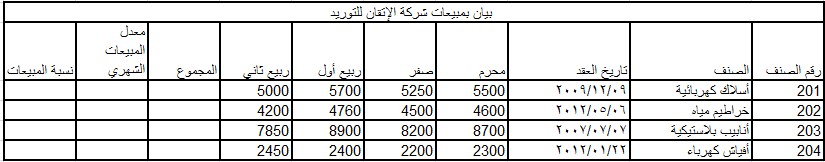 استخدمي خاصية تعبية سلسلة الارقام لتعبئة عمود " رقم الصنف"غيري تنسيق التاريخ.طبقي خاصية التفاف النص على عناوين الاعمدة.نسقي الارقام بحيث تظهر بعملة الريال وبدون الفاصلة العشرية.احسبي قيم العمود " المجموع" وفقا للمعادلة التالية:قيم العمود "محرم" + قيم العمود "صفر" + قيم العمود "ربيع اول" + قيم العمود "ربيع ثاني"احسبي قيم العمود " معدل المبيعات الشهري" وفقا للمعادلة التالية:قيم العمود "محرم" + قيم العمود "صفر" + قيم العمود "ربيع اول" + قيم العمود "ربيع ثاني"4احسبي قيم العمود "نسبة المبيعات" وفقا للمعادلة التالية:المجموع  x  10082510ادرجي اسمك كرأس للصفحة والتاريخ كتذييل للصفحة.جمدي كلا من العمود الاول والصفين الاوليين.ادرجي المخطط التالي:نوع الرسم: أعمدةالبيانات المراد رسمها: عمود المجموع للمقارنة بين الاصناف الاربعة من حيث مجموع المبيعاتالبيانات المراد رسمها: عمود المجموع للمقارنة بين الاصناف الاربعة من حيث مجموع المبيعاتالبيانات المراد رسمها: عمود المجموع للمقارنة بين الاصناف الاربعة من حيث مجموع المبيعاتتظهر رقم الصنف على المحور السينيتظهر رقم الصنف على المحور السينيتظهر القيم فوق الأعمدةعنوان الرسم: مبيعات شركة الإتقان للتوريد خلال الأشهر الأربعةعنوان الرسم: مبيعات شركة الإتقان للتوريد خلال الأشهر الأربعةعنوان الرسم: مبيعات شركة الإتقان للتوريد خلال الأشهر الأربعةعناوين المحاور: الأفقي (الصنف)/ المحور العمودي (المبيعات بالريال السعودي)عناوين المحاور: الأفقي (الصنف)/ المحور العمودي (المبيعات بالريال السعودي)عناوين المحاور: الأفقي (الصنف)/ المحور العمودي (المبيعات بالريال السعودي)نقل المخطط إلى ورقة عمل جديدةنقل المخطط إلى ورقة عمل جديدة